品項容量容器材質瓶蓋材質瓶蓋顏色主要側標籤尺寸上蓋圓標尺寸外箱尺寸每箱數量(箱)最低訂購量備註說明椰寶冷壓初榨天然椰子油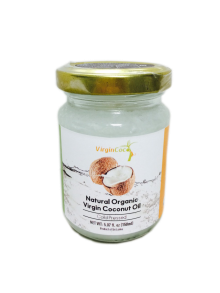 150ml玻璃罐馬口鐵金、白18cm x 5cm3.9cm23.5 x 18 x 20cm24瓶50箱椰寶冷壓初榨天然椰子油200ml玻璃罐馬口鐵金、白22.2cm x 5cm4.9cm29 x 22.2 x 22cm24瓶50箱椰寶冷壓初榨天然椰子油500ml玻璃罐馬口鐵金、白26.5 x 7cm6.1cm36.7 x 28.3 x 14cm12瓶100箱椰寶冷壓初榨天然椰子油1L玻璃罐馬口鐵金、白30.5cm x 11.5cm6.1cm30 x 20 x 19.7cm6瓶50箱椰寶冷壓初榨天然椰子油3.8L塑膠桶塑膠/同容器材質白17cm x 14cmx50 x 25 x 21cm4瓶30箱椰寶冷壓初榨天然椰子油4.5L塑膠桶塑膠/同容器材質白17cm x 14cmx50 x 25 x 21cm4瓶30箱椰寶冷壓初榨天然椰子油客製化容量塑膠桶(3.5L以上)或玻璃罐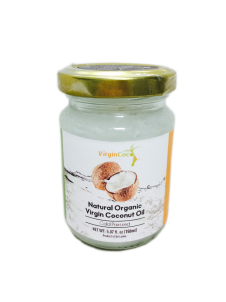 馬口鐵或塑膠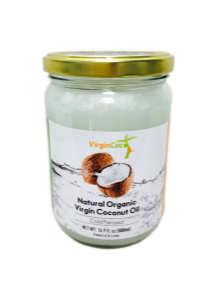 客製標籤無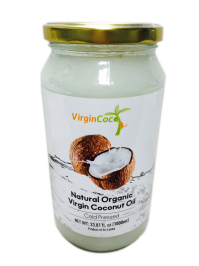 客製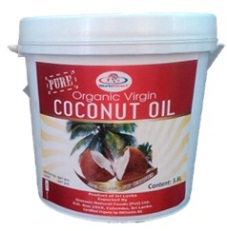 客製要求商議後確定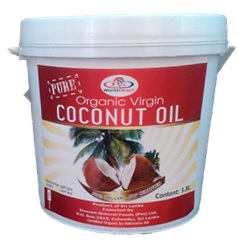 